Beszámoló a Vidékfejlesztési Szakkollégium programjáról a 2017. szeptember 29-i Kutatók Éjszakája programsorozatonA Vidékfejlesztési Szakkollégium a 2017/18-as tanévben második alkalommal képviseltette magát a Kutatók Éjszakáján. A szakkollégiumi tehetséggondozás és a kutatóképzés szorosan összekapcsolódik egymással, hiszen a szakkollégiumokban aktív hallgatók, és a TDK-n induló, vagy más formában önálló kutatást végző, esetleg tudományos pályát választó hallgatók között igen nagy az átfedés. A Kutatók Éjszakáján szervezett jelenlét elsődleges célja a szakkollégium megismertetése és népszerűsítése volt a látogatók körében. A szemléltetésben az NTP-SZKOLL-16-0042 „Kalandos vidék – a mezőgazdaság megélhetésben betöltött szerepe” címet viselő projekt disszeminációs fotó- és szöveganyagai voltak segítségünkre. A szakkollégiumi lét és a kutatás összefonódásának konkrét példájaként pedig a Studia Mundi – Economica c. akadémiai listás folyóirat szakkollégiumi különszámát, illetve a korábban megjelent Agrár- és vidékfejlesztési tanulmányok c. kötetet forgathatták az érdeklődők. Az egykori TÁMOP 4.2.2. projekt 2,5 éven át tartó nagy programsorozatát az erre vonatkozó összefoglaló kötet segítségével idézhették fel az arra járók, a jelen eredményeiről pedig a szakkollégium tagjaitól tájékozódhattak.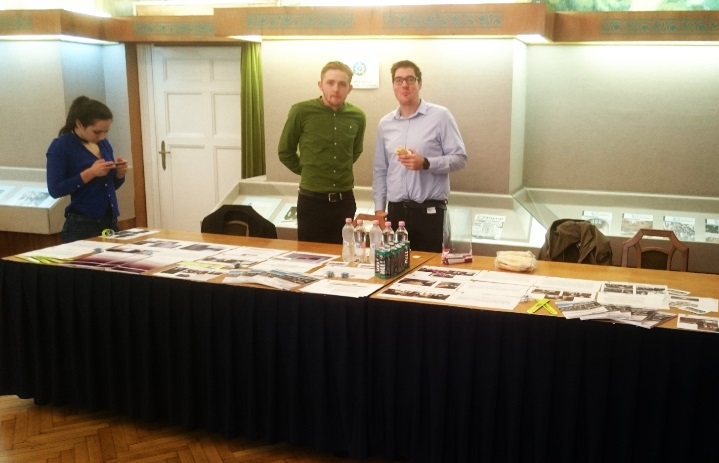 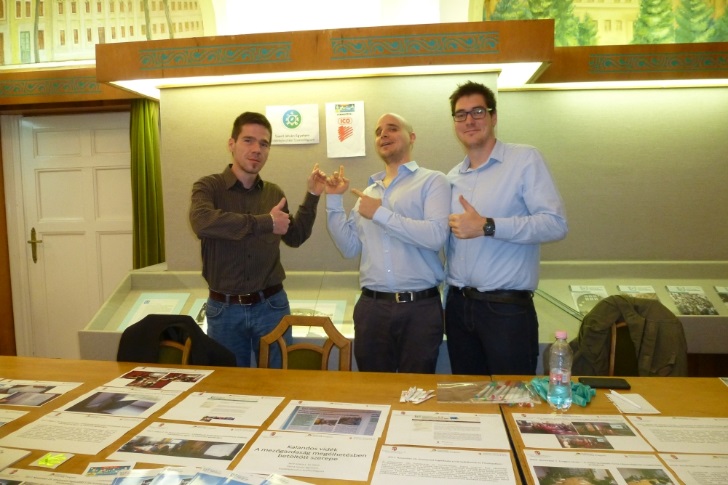 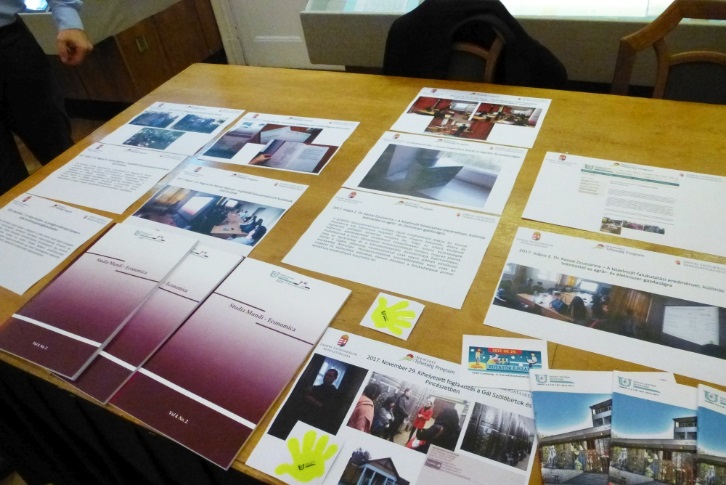 